*Significant difference across subgroups the .05 level, two-sided test.
1Entries are either percentages (%) or means (M).22 reported for percentages; F-test reported for means.3Separated, divorced, or widowed.4Family income before taxes. *Significant difference across subgroups the .05 level, two-sided test.
1Entries are either percentages (%) or standardized means (M).22 reported for percentages; F-test reported for means.
3No collision (n=81), “other” (n=8), and “don’t know’ (n=8).4None (n=12) and “don’t know” (n=31).5Moderate or severe injuries.6MTBI and AIS-Max both of which are reported in tables 3 and 5 not reported here.7Self-reported 0-10 scale on pain intensity right now, standardized to mean=0 and standard deviation=1.8Sum of all differences in each somatic symptom between 30-day (self-reported 0-10 scale) and right now (self-reported 0-10 scale), standardized to mean=0 and standard deviation=1.*Significant difference across subgroups the .05 level, two-sided test.
1Entries are either percentages (%) or means (M).
22 reported for percentages; F-test reported for means.Supplementary Table 1. Variation in baseline socio-demographic variables across subsamples of baseline respondents with full ED, 2-week, and 8-week data compared to those with only partial data 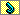 Supplementary Table 1. Variation in baseline socio-demographic variables across subsamples of baseline respondents with full ED, 2-week, and 8-week data compared to those with only partial data Supplementary Table 1. Variation in baseline socio-demographic variables across subsamples of baseline respondents with full ED, 2-week, and 8-week data compared to those with only partial data Supplementary Table 1. Variation in baseline socio-demographic variables across subsamples of baseline respondents with full ED, 2-week, and 8-week data compared to those with only partial data Supplementary Table 1. Variation in baseline socio-demographic variables across subsamples of baseline respondents with full ED, 2-week, and 8-week data compared to those with only partial data Supplementary Table 1. Variation in baseline socio-demographic variables across subsamples of baseline respondents with full ED, 2-week, and 8-week data compared to those with only partial data Supplementary Table 1. Variation in baseline socio-demographic variables across subsamples of baseline respondents with full ED, 2-week, and 8-week data compared to those with only partial data Supplementary Table 1. Variation in baseline socio-demographic variables across subsamples of baseline respondents with full ED, 2-week, and 8-week data compared to those with only partial data Supplementary Table 1. Variation in baseline socio-demographic variables across subsamples of baseline respondents with full ED, 2-week, and 8-week data compared to those with only partial data Supplementary Table 1. Variation in baseline socio-demographic variables across subsamples of baseline respondents with full ED, 2-week, and 8-week data compared to those with only partial data Supplementary Table 1. Variation in baseline socio-demographic variables across subsamples of baseline respondents with full ED, 2-week, and 8-week data compared to those with only partial data Supplementary Table 1. Variation in baseline socio-demographic variables across subsamples of baseline respondents with full ED, 2-week, and 8-week data compared to those with only partial data Supplementary Table 1. Variation in baseline socio-demographic variables across subsamples of baseline respondents with full ED, 2-week, and 8-week data compared to those with only partial data Supplementary Table 1. Variation in baseline socio-demographic variables across subsamples of baseline respondents with full ED, 2-week, and 8-week data compared to those with only partial data Supplementary Table 1. Variation in baseline socio-demographic variables across subsamples of baseline respondents with full ED, 2-week, and 8-week data compared to those with only partial data Supplementary Table 1. Variation in baseline socio-demographic variables across subsamples of baseline respondents with full ED, 2-week, and 8-week data compared to those with only partial data Supplementary Table 1. Variation in baseline socio-demographic variables across subsamples of baseline respondents with full ED, 2-week, and 8-week data compared to those with only partial data AllAllED OnlyED OnlyED + 2-week ED + 2-week ED + 8-week ED + 8-week Full ED + 2-week + 8-week Full ED + 2-week + 8-week Est1SE Est1SEEst1SEEst1SEEst1SE2/ F-test2Age (%)36.2*50+15.5(1.1)12.5(2.3)3.3(1.6)19.0(6.1)18.3(1.5)19.4*35-4926.2(1.4)19.0(2.8)23.3(3.9)28.6(7.0)28.7(1.8)8.1*25-3433.0(1.5)38.5(3.4)41.7(4.5)21.4(6.3)30.5(1.8)11.3*18-2425.4(1.4)30.0(3.2)31.7(4.2)31.0(7.1)22.5(1.6)8.3*Sex (female)68.4(1.5)59.0(3.5)60.0(4.5)64.3(7.4)73.0(1.7)18.9*Race-ethnicity (%)13.9Non-Hispanic Black55.3(1.6)52.0(3.5)52.5(4.6)69.0(7.1)55.9(1.9)4.6Non-Hispanic White29.1(1.4)28.5(3.2)30.0(4.2)14.3(5.4)30.0(1.8)4.8Hispanic12.2(1.0)14.5(2.5)16.7(3.4)14.3(5.4)10.5(1.2)5.2Other3.5(0.6)5.0(1.5)0.8(0.8)2.4(2.4)3.6(0.7)4.0Marital status (%)13.5*Married/cohabitating41.1(1.5)39.5 (3.5)36.7(4.4)40.5(7.6)42.5(1.9)1.7Previously married312.0(1.0)9.5 (2.1)5.8(2.1)9.5(4.5)14.0(1.3)8.2*Never married46.9(1.6)51.0 (3.5)57.5(4.5)50.0(7.7)43.5(1.9)9.9*Education (%)31.6*College graduate18.4(1.2)13.5 (2.4)10.0(2.7)7.1(4.0)22.1(1.6)18.4*Some college43.2(1.5)38.5 (3.4)46.7(4.6)42.9(7.6)44.0(1.9)2.6High school graduate26.7(1.4)30.0 (3.2)30.8(4.2)40.5(7.6)24.0(1.7)8.7*Less than high school11.8(1.0)18.0 (2.7)12.5(3.0)9.5(4.5)9.9(1.2)10.0*Income4 (%)0.8More than $35k34.1(1.7)-- --32.5(4.3)----34.4(1.8)0.2$19k-$35k31.4(1.7)-- --35.0(4.4)----30.8(1.8)0.8Less than $19k34.5(1.7)-- --32.5(4.3)----34.8(1.8)0.2Employed (yes vs. no)77.6(1.5)-- --80.8(3.6)----77.0(1.6)0.8       (n)(1028)(1028)(200)(200)(120)(120)(42)(42)(666)(666)Supplementary Table 2. Variation in MVC characteristics across subsamples of baseline respondents with full ED, 2-week, and 8-week data compared to those with only partial data Supplementary Table 2. Variation in MVC characteristics across subsamples of baseline respondents with full ED, 2-week, and 8-week data compared to those with only partial data Supplementary Table 2. Variation in MVC characteristics across subsamples of baseline respondents with full ED, 2-week, and 8-week data compared to those with only partial data Supplementary Table 2. Variation in MVC characteristics across subsamples of baseline respondents with full ED, 2-week, and 8-week data compared to those with only partial data Supplementary Table 2. Variation in MVC characteristics across subsamples of baseline respondents with full ED, 2-week, and 8-week data compared to those with only partial data Supplementary Table 2. Variation in MVC characteristics across subsamples of baseline respondents with full ED, 2-week, and 8-week data compared to those with only partial data Supplementary Table 2. Variation in MVC characteristics across subsamples of baseline respondents with full ED, 2-week, and 8-week data compared to those with only partial data Supplementary Table 2. Variation in MVC characteristics across subsamples of baseline respondents with full ED, 2-week, and 8-week data compared to those with only partial data Supplementary Table 2. Variation in MVC characteristics across subsamples of baseline respondents with full ED, 2-week, and 8-week data compared to those with only partial data Supplementary Table 2. Variation in MVC characteristics across subsamples of baseline respondents with full ED, 2-week, and 8-week data compared to those with only partial data Supplementary Table 2. Variation in MVC characteristics across subsamples of baseline respondents with full ED, 2-week, and 8-week data compared to those with only partial data Supplementary Table 2. Variation in MVC characteristics across subsamples of baseline respondents with full ED, 2-week, and 8-week data compared to those with only partial data Supplementary Table 2. Variation in MVC characteristics across subsamples of baseline respondents with full ED, 2-week, and 8-week data compared to those with only partial data Supplementary Table 2. Variation in MVC characteristics across subsamples of baseline respondents with full ED, 2-week, and 8-week data compared to those with only partial data Supplementary Table 2. Variation in MVC characteristics across subsamples of baseline respondents with full ED, 2-week, and 8-week data compared to those with only partial data Supplementary Table 2. Variation in MVC characteristics across subsamples of baseline respondents with full ED, 2-week, and 8-week data compared to those with only partial data Supplementary Table 2. Variation in MVC characteristics across subsamples of baseline respondents with full ED, 2-week, and 8-week data compared to those with only partial data AllAllED OnlyED OnlyED + 2-week ED + 2-week ED + 8-weekED + 8-weekFull ED + 2-week + 8-week Full ED + 2-week + 8-week Est1SE Est1SEEst1SEEst1SEEst1SE2/ F-test2Role in MVC (%)7.6Passenger24.6(1.3)28.5(3.2)25.0(4.0)26.2(6.8)23.3(1.6)2.3Driver with others20.3(1.3)20.0 (2.8)23.3(3.9)31.0(7.1)19.2(1.5)4.1Driver alone55.1(1.6)51.5(3.5)51.7(4.6)42.9(7.6)57.5(1.9)5.7Your vehicle collided with6.5Other moving vehicle67.9(1.5)65.0(3.4)71.7(4.1)71.4(7.0)67.9(1.8)1.8Stationary object17.5(1.2)21.5(2.9)10.8(2.8)16.7(5.8)17.5(1.5)5.9Other314.6(1.1)13.5(2.4)17.5(3.5)11.9(5.0)14.6(1.4)1.2Damage to your vehicle (%)6.2Severe58.8(1.5)59.0(3.5)60.0(4.5)61.9(7.5)58.3(1.9)0.3Moderate26.3(1.4)26.5(3.1)28.3(4.1)16.7(5.8)26.4(1.7)2.3Minor9.1(0.9)9.5(2.1)9.2(2.6)11.9(5.0)8.9(1.1)0.5Other45.8(0.7)5.0(1.5)2.5(1.4)9.5(4.5)6.5(1.0)4.2Passengers with injuries (0-4 standardized) (M)5-0.0(0.0)0.0 (0.1)-0.0(0.1)0.3(0.2)-0.0(0.0)1.3Others with injuries (any vs. none)59.6(0.9)9.0 (2.0)7.5(2.4)9.5(4.5)10.2(1.2)1.0Transportation to ED6.0Ambulance56.8(1.5)55.5 (3.5)52.5(4.6)57.1(7.6)58.0(1.9)1.4Other immediately14.8(1.1)17.5 (2.7)13.3(3.1)7.1(4.0)14.7(1.4)3.3Other delay28.4(1.4)27.0 (3.1)34.2(4.3)35.7(7.4)27.3(1.7)3.6Personal injuries6Hit head (yes vs. no)49.0(1.6)49.5 (3.5)50.0(4.6)47.6(7.7)48.8(1.9)1.7Admitted (yes vs. no)4.0(0.6)2.0 (1.0)6.7(2.3)4.8(3.3)4.1(0.8)4.4Severity of pain (M)7-0.0(0.0)0.0 (0.1)-0.1(0.1)0.3(0.2)-0.0(0.0)1.3Somatic of other somatic symptoms (M)8-0.0(0.0)0.0 (0.1)0.0(0.1)0.4(0.2)-0.0(0.0)2.4       (n)(1028)(1028)(200)(200)(120)(120)(42)(42)(666)(666)Supplementary Table 3. Variation in pre-MVC depression, peritraumatic symptoms, and 2-week depression across subsamples of baseline respondents with full ED, 2-week, and 8-week data compared to those with only partial data Supplementary Table 3. Variation in pre-MVC depression, peritraumatic symptoms, and 2-week depression across subsamples of baseline respondents with full ED, 2-week, and 8-week data compared to those with only partial data Supplementary Table 3. Variation in pre-MVC depression, peritraumatic symptoms, and 2-week depression across subsamples of baseline respondents with full ED, 2-week, and 8-week data compared to those with only partial data Supplementary Table 3. Variation in pre-MVC depression, peritraumatic symptoms, and 2-week depression across subsamples of baseline respondents with full ED, 2-week, and 8-week data compared to those with only partial data Supplementary Table 3. Variation in pre-MVC depression, peritraumatic symptoms, and 2-week depression across subsamples of baseline respondents with full ED, 2-week, and 8-week data compared to those with only partial data Supplementary Table 3. Variation in pre-MVC depression, peritraumatic symptoms, and 2-week depression across subsamples of baseline respondents with full ED, 2-week, and 8-week data compared to those with only partial data Supplementary Table 3. Variation in pre-MVC depression, peritraumatic symptoms, and 2-week depression across subsamples of baseline respondents with full ED, 2-week, and 8-week data compared to those with only partial data Supplementary Table 3. Variation in pre-MVC depression, peritraumatic symptoms, and 2-week depression across subsamples of baseline respondents with full ED, 2-week, and 8-week data compared to those with only partial data Supplementary Table 3. Variation in pre-MVC depression, peritraumatic symptoms, and 2-week depression across subsamples of baseline respondents with full ED, 2-week, and 8-week data compared to those with only partial data Supplementary Table 3. Variation in pre-MVC depression, peritraumatic symptoms, and 2-week depression across subsamples of baseline respondents with full ED, 2-week, and 8-week data compared to those with only partial data Supplementary Table 3. Variation in pre-MVC depression, peritraumatic symptoms, and 2-week depression across subsamples of baseline respondents with full ED, 2-week, and 8-week data compared to those with only partial data Supplementary Table 3. Variation in pre-MVC depression, peritraumatic symptoms, and 2-week depression across subsamples of baseline respondents with full ED, 2-week, and 8-week data compared to those with only partial data Supplementary Table 3. Variation in pre-MVC depression, peritraumatic symptoms, and 2-week depression across subsamples of baseline respondents with full ED, 2-week, and 8-week data compared to those with only partial data Supplementary Table 3. Variation in pre-MVC depression, peritraumatic symptoms, and 2-week depression across subsamples of baseline respondents with full ED, 2-week, and 8-week data compared to those with only partial data Supplementary Table 3. Variation in pre-MVC depression, peritraumatic symptoms, and 2-week depression across subsamples of baseline respondents with full ED, 2-week, and 8-week data compared to those with only partial data Supplementary Table 3. Variation in pre-MVC depression, peritraumatic symptoms, and 2-week depression across subsamples of baseline respondents with full ED, 2-week, and 8-week data compared to those with only partial data Supplementary Table 3. Variation in pre-MVC depression, peritraumatic symptoms, and 2-week depression across subsamples of baseline respondents with full ED, 2-week, and 8-week data compared to those with only partial data AllAllED OnlyED OnlyED + 2-week ED + 2-week ED + 8-weekED + 8-weekED + 2-week + 8-weekED + 2-week + 8-weekEst1SE Est1SEEst1SEEst1SEEst1SE2/ F-test2Continuous PROMIS depression score 30 day before MVC (M)48.6(0.3)48.3 (0.8)48.5(1.0)51.9(1.9)48.5(0.4)1.5Peritraumatic distress (M)-0.0(0.0)-0.2 (0.1)-0.0(0.1)0.2(0.2)0.0(0.0)3.2*Peritraumatic dissociation (M)-0.0(0.0)-0.1 (0.1)0.0(0.1)0.2(0.2)0.0(0.0)1.32-week depression diagnosis (%)30.5(1.6)----30.8(4.2)----30.5(1.8)0.02-week continuous PROMIS depression score (M)55.1(0.4)----54.8(1.0)----55.1(0.4)0.1(n)(1028)(1028)(200)(200)(120)(120)(42)(42)(666)(666)